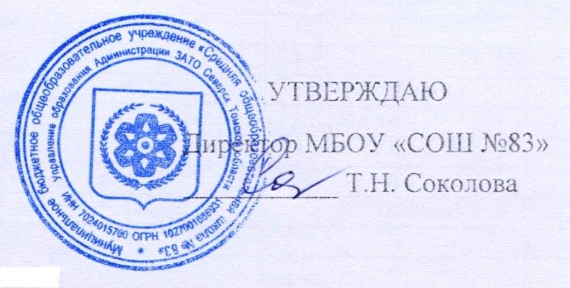 Информация о приобретенных УМК в соответствии с требованиями ФГОС и федеральным перечнем Информация о приобретенных УМК в соответствии с требованиями ФГОС и федеральным перечнем Информация о приобретенных УМК в соответствии с требованиями ФГОС и федеральным перечнем Информация о приобретенных УМК в соответствии с требованиями ФГОС и федеральным перечнем Информация о приобретенных УМК в соответствии с требованиями ФГОС и федеральным перечнем Информация о приобретенных УМК в соответствии с требованиями ФГОС и федеральным перечнем Классы,учебный годКлассы,учебный годНазывание учебника, авторНазывание учебника, авторИмеется в наличии1 классКанакина В.П., Горецкий В.Г.Канакина В.П., Горецкий В.Г.Русский язык82Горецкий В.Г., Кирюшкин В.А. АзбукаГорецкий В.Г., Кирюшкин В.А. АзбукаГорецкий В.Г., Кирюшкин В.А. Азбука82Моро Т.Н., Степанова С.В. МатематикаМоро Т.Н., Степанова С.В. МатематикаМоро Т.Н., Степанова С.В. Математика78Плешаков А.А. Окружающий мирПлешаков А.А. Окружающий мирПлешаков А.А. Окружающий мир84Климанова Л.Ф., Горецкий В.Г. Литературное чтениеКлиманова Л.Ф., Горецкий В.Г. Литературное чтениеКлиманова Л.Ф., Горецкий В.Г. Литературное чтение822 классКанакина В.П., Горецкий В.Г. Русский языкКанакина В.П., Горецкий В.Г. Русский языкКанакина В.П., Горецкий В.Г. Русский язык84Моро Т.Н., Степанова С.В. МатематикаМоро Т.Н., Степанова С.В. МатематикаМоро Т.Н., Степанова С.В. Математика75Плешаков А.А. Окружающий мирПлешаков А.А. Окружающий мирПлешаков А.А. Окружающий мир78Климанова Л.Ф., Горецкий В.Г. Литературное чтениеКлиманова Л.Ф., Горецкий В.Г. Литературное чтениеКлиманова Л.Ф., Горецкий В.Г. Литературное чтение82Тер-Минасова С.Г. Английский языкТер-Минасова С.Г. Английский языкТер-Минасова С.Г. Английский язык823 классМоро Т.Н., Степанова С.В. МатематикаМоро Т.Н., Степанова С.В. МатематикаМоро Т.Н., Степанова С.В. Математика50Канакина В.П., Горецкий В.Г. Русский языкКанакина В.П., Горецкий В.Г. Русский языкКанакина В.П., Горецкий В.Г. Русский язык84Климанова Л.Ф., Горецкий В.Г. Литературное чтениеКлиманова Л.Ф., Горецкий В.Г. Литературное чтениеКлиманова Л.Ф., Горецкий В.Г. Литературное чтение65Плешаков А.А. Окружающий мирПлешаков А.А. Окружающий мирПлешаков А.А. Окружающий мир784 классКанакина В.П., Горецкий В.Г. Литературное чтениеКанакина В.П., Горецкий В.Г. Литературное чтениеРуссккий язык82Моро Т.Н., Степанова С.В. МатематикаМоро Т.Н., Степанова С.В. МатематикаМоро Т.Н., Степанова С.В. Математика83Климанова Л.Ф., Горецкий В.Г. Литературное чтениеКлиманова Л.Ф., Горецкий В.Г. Литературное чтениеКлиманова Л.Ф., Горецкий В.Г. Литературное чтение83Плешаков А.А. Окружающий мирПлешаков А.А. Окружающий мирПлешаков А.А. Окружающий мир805 классКоровина В.Я Литература Коровина В.Я Литература 82Ладыженская Т.А.,Баранов М.Т. Русский языкЛадыженская Т.А.,Баранов М.Т. Русский языкЛадыженская Т.А.,Баранов М.Т. Русский язык80Летягин А.А. ГеографияЛетягин А.А. География85Никитина А.Ф., Никитина Т.Н. ОбществознаниеНикитина А.Ф., Никитина Т.Н. ОбществознаниеНикитина А.Ф., Никитина Т.Н. Обществознание85Пасечник В.В. Биология Пасечник В.В. Биология 85Вигасин А.А., Годер В.Н. История др.мираВигасин А.А., Годер В.Н. История др.мираВигасин А.А., Годер В.Н. История др.мира89Мерзляк А.Г., Полонский В.Б. МатематикаМерзляк А.Г., Полонский В.Б. МатематикаМерзляк А.Г., Полонский В.Б. Математика70Никитина А.Ф., Никитина Т.Н. ОбществознаниеНикитина А.Ф., Никитина Т.Н. ОбществознаниеНикитина А.Ф., Никитина Т.Н. Обществознание85Кауфман К.Н.,Кауфман М.Ю. Английский языкКауфман К.Н.,Кауфман М.Ю. Английский языкКауфман К.Н.,Кауфман М.Ю. Английский язык806 классЛетягин А.А. ГеографияЛетягин А.А. География80Агибалова Е.В., Донской Г.М. История средних вековАгибалова Е.В., Донской Г.М. История средних вековАгибалова Е.В., Донской Г.М. История средних веков80Мерзляк А.Г., Полонский В.Б. МатематикаМерзляк А.Г., Полонский В.Б. МатематикаМерзляк А.Г., Полонский В.Б. Математика85Пасечник В.В. Биология Пасечник В.В. Биология 78Никитина А.Ф., Никитина Т.Н. ОбществознаниеНикитина А.Ф., Никитина Т.Н. ОбществознаниеНикитина А.Ф., Никитина Т.Н. Обществознание78Полукина В.П., Коровина В.Я. ЛитератураПолукина В.П., Коровина В.Я. ЛитератураПолукина В.П., Коровина В.Я. Литература80Ладыженская Т.А.,Баранов М.Т. Русский языкЛадыженская Т.А.,Баранов М.Т. Русский языкЛадыженская Т.А.,Баранов М.Т. Русский язык78Арсентьев Н.Т., Данилов А.А. История РосииАрсентьев Н.Т., Данилов А.А. История РосииАрсентьев Н.Т., Данилов А.А. История Росии80Кауфман К.Н.,Кауфман М.Ю. Английский языкКауфман К.Н.,Кауфман М.Ю. Английский языкКауфман К.Н.,Кауфман М.Ю. Английский язык787 классЮдовская А.Я., Баранов П.А. История нового времени25Юдовская А.Я., Баранов П.А. История нового времени25Юдовская А.Я., Баранов П.А. История нового времени2575Ладыженская Т.А.,Баранов М.Т. Русский языкЛадыженская Т.А.,Баранов М.Т. Русский языкЛадыженская Т.А.,Баранов М.Т. Русский язык58Макарычев Ю.Н., Миндюк Н.Г. АлгебраМакарычев Ю.Н., Миндюк Н.Г. АлгебраМакарычев Ю.Н., Миндюк Н.Г. Алгебра65Кауфман К.Н.,Кауфман М.Ю. Английский языкКауфман К.Н.,Кауфман М.Ю. Английский языкКауфман К.Н.,Кауфман М.Ю. Английский язык76Курдюмова Т.Ф. ЛитератураКурдюмова Т.Ф. Литература35Душина И.В., Смоктунович Т.Л. ГеографияДушина И.В., Смоктунович Т.Л. ГеографияДушина И.В., Смоктунович Т.Л. География87Перышкин А.В. ФизикаПерышкин А.В. Физика30Латюшин В.В., Шапкин В.А. БиологияЛатюшин В.В., Шапкин В.А. БиологияЛатюшин В.В., Шапкин В.А. Биология88Арсентьев Н.Т., Данилов А.А. История РосииАрсентьев Н.Т., Данилов А.А. История РосииАрсентьев Н.Т., Данилов А.А. История Росии76Атанасян Л.С., Бузов В.Ф. Геометрия 7-9Атанасян Л.С., Бузов В.Ф. Геометрия 7-9Атанасян Л.С., Бузов В.Ф. Геометрия 7-977Мерзляк А.Г., Полонский В.Б. МатематикаМерзляк А.Г., Полонский В.Б. МатематикаАлгебра80Коровина В.Я Литература Коровина В.Я Литература 83Никитина А.Ф., Никитина Т.Н. ОбществознаниеНикитина А.Ф., Никитина Т.Н. ОбществознаниеНикитина А.Ф., Никитина Т.Н. Обществознание80Боголюбов Л.Н.,Городецкая Н.И. ОбществознаниеБоголюбов Л.Н.,Городецкая Н.И. ОбществознаниеБоголюбов Л.Н.,Городецкая Н.И. Обществознание508 классКауфман К.Н.,Кауфман М.Ю. Английский языкКауфман К.Н.,Кауфман М.Ю. Английский языкКауфман К.Н.,Кауфман М.Ю. Английский язык37Колесов Д.В., Маш Р.Д. БиологияКолесов Д.В., Маш Р.Д. БиологияКолесов Д.В., Маш Р.Д. Биология30Курдюмова Т.Ф. ЛитератураКурдюмова Т.Ф. Литература35Арсентьев Н.Т., Данилов А.А. История РосииАрсентьев Н.Т., Данилов А.А. История РосииАрсентьев Н.Т., Данилов А.А. История Росии30Юдовская А.Я., Баранов П.А. История нового времениЮдовская А.Я., Баранов П.А. История нового времениЮдовская А.Я., Баранов П.А. История нового времени62Перышкин А.В. ФизикаПерышкин А.В. Физика50тростенцова Л.А., Ладыженская Т.А. Русккий языктростенцова Л.А., Ладыженская Т.А. Русккий языктростенцова Л.А., Ладыженская Т.А. Русккий язык74Макарычев Ю.Н., Миндюк Н.Г. АлгебраМакарычев Ю.Н., Миндюк Н.Г. АлгебраМакарычев Ю.Н., Миндюк Н.Г. Алгебра69Пятунин В.Б., Таможняя Е.А. География РоссииПятунин В.Б., Таможняя Е.А. География РоссииПятунин В.Б., Таможняя Е.А. География России30Рудзитис Г.Е.Фельдшман Ф.Г. ХимияРудзитис Г.Е.Фельдшман Ф.Г. ХимияРудзитис Г.Е.Фельдшман Ф.Г. Химия30Никитина А.Ф., Никитина Т.Н. ОбществознаниеНикитина А.Ф., Никитина Т.Н. ОбществознаниеНикитина А.Ф., Никитина Т.Н. Обществознание30Боголюбов Л.Н.,Городецкая Н.И. ОбществознаниеБоголюбов Л.Н.,Городецкая Н.И. ОбществознаниеБоголюбов Л.Н.,Городецкая Н.И. Обществознание359 классМакарычев Ю.Н., Миндюк Н.Г. АлгебраМакарычев Ю.Н., Миндюк Н.Г. АлгебраМакарычев Ю.Н., Миндюк Н.Г. Алгебра25Ттростенцова Л.А., Ладыженская Т.А. Русский языкТтростенцова Л.А., Ладыженская Т.А. Русский языкТтростенцова Л.А., Ладыженская Т.А. Русский язык30Перышкин А.В. ФизикаПерышкин А.В. Физика30Каменский АА. Пасечник ВВ.Каменский АА. Пасечник ВВ.Биология30Кауфман К.Н.,Кауфман М.Ю. Английский языкКауфман К.Н.,Кауфман М.Ю. Английский языкКауфман К.Н.,Кауфман М.Ю. Английский язык25Рудзитис Г.Е.Фельдшман Ф.Г. ХимияРудзитис Г.Е.Фельдшман Ф.Г. ХимияРудзитис Г.Е.Фельдшман Ф.Г. Химия30Данилов А.А., Косулина Л.Г. История РосиииДанилов А.А., Косулина Л.Г. История РосиииДанилов А.А., Косулина Л.Г. История Росиии3010 классМаксаковский В.П. ГеографияМаксаковский В.П. География25Сивоглазов В.И. БиологияСивоглазов В.И. Биология25Волобуев О.В.,Митрофанов А.А. Всеобщая ИсторияВолобуев О.В.,Митрофанов А.А. Всеобщая ИсторияВолобуев О.В.,Митрофанов А.А. Всеобщая История48Власенков А.И., Рыбиенкова Л.М. Русс.ЯзыкВласенков А.И., Рыбиенкова Л.М. Русс.ЯзыкВласенков А.И., Рыбиенкова Л.М. Русс.Язык4811 классРудзитис Г.Е.Фельдшман Ф.Г. ХимияРудзитис Г.Е.Фельдшман Ф.Г. ХимияРудзитис Г.Е.Фельдшман Ф.Г. Химия25Волобуев О.В.,Митрофанов А.А. Всеобщая ИсторияВолобуев О.В.,Митрофанов А.А. Всеобщая ИсторияВолобуев О.В.,Митрофанов А.А. Всеобщая История48Боголюбов Л.Н. ОбществознаниеБоголюбов Л.Н. ОбществознаниеБоголюбов Л.Н. Обществознание52Кауфман К.Н.,Кауфман М.Ю. Английский языкКауфман К.Н.,Кауфман М.Ю. Английский языкКауфман К.Н.,Кауфман М.Ю. Английский язык38